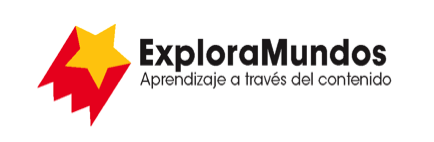 Niveles N, O, P: Investigaciones Los animales y sus ancestros
Parte 5: Presenta y comparte

Mira toda la información que reuniste durante tu investigación.¿Cuáles son las ideas más importantes sobre los ancestros de los animales?Escribe las ideas más importantes en una tabla.
Cuando termines, asegúrate de guardar este archivo.Idea importanteAnimal 1Animal 2